Уважаемые предприниматели Усть-Вымского района!26 марта 2024 года в 11:00 планируется проведение открытого диалога руководства АО «Федеральная корпорация по развитию малого и среднего предпринимательства» с предпринимательским сообществом Республики Коми.Мероприятие состоится в Центре «Мой бизнес» по адресу: г. Сыктывкар, ул. Ленина, д. 74 (3 этаж) с возможностью дистанционного подключения в формате видео-конференц связи.В случае принятия положительного решения об участии в мероприятии просим сообщить об этом на электронный адрес v.s.kudrinskaya@ust-vym.rkomi.ru в срок до 19 марта 2024 года с указанием следующей информации:- Наименование субъекта МСП, ИНН;- ФИО участника;- Должность участника;- Формат участия (очно/дистанционно);- Вопросы и предложения к АО «Корпорация МСП» (при наличии).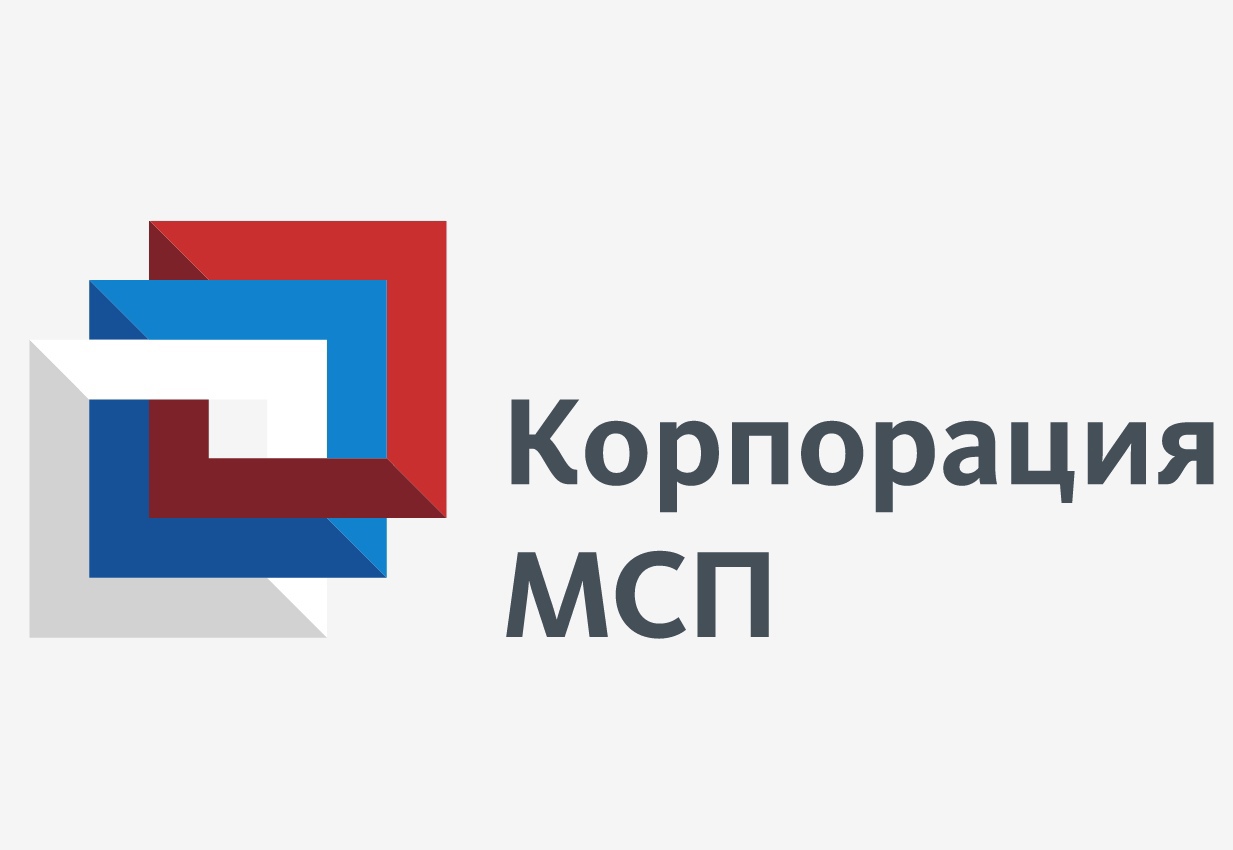 